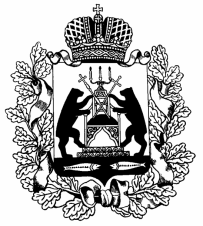 Российская ФедерацияНовгородская область Шимский районАдминистрация Медведского сельского поселенияПОСТАНОВЛЕНИЕ                                                                                                                       18.01.2021 № 3с.МедведьВ соответствии с пунктом 4 статьи 170.1 Бюджетного кодекса Российской Федерации, статьей 2 областного закона от 26.12.2014 №684-ОЗ «О мерах по реализации Федерального закона «О стратегическом планировании в Российской Федерации» на территории Новгородской области» Администрация  Медведского сельского поселения ПОСТАНОВЛЯЕТ:1. Утвердить прилагаемый бюджетный прогноз Медведского сельского поселения .2. Контроль за исполнением настоящего постановления оставляю за собой.3. Опубликовать настоящее постановление на официальном сайте Администрации Медведского сельского поселения в информационно-телекоммуникационной сети «Интернет»(медведское.рф)Глава  сельского поселения                              И.Н.ПавловаБюджетный  прогноз  Медведского  сельского поселения на долгосрочный период Бюджетный прогноз Медведского сельского поселения на долгосрочный период  (далее - бюджетный прогноз) разработан на основе долгосрочного прогноза социально-экономического развития  Медведского сельского поселения, с учетом основных направлений бюджетной и налоговой политики Медведского сельского поселения. Бюджетный прогноз разработан в условиях налогового и бюджетного законодательства, действующего на момент его составления.Целью долгосрочного бюджетного планирования в Медведском сельском поселении является обеспечение предсказуемости динамики доходов и расходов бюджета Медведского сельского поселения, что позволяет оценивать долгосрочные тенденции изменений объема доходов и расходов, а также вырабатывать на их основе соответствующие меры, направленные на повышение устойчивости и эффективности функционирования бюджетной системы  Медведского сельского поселения. Основная задача долгосрочного бюджетного планирования состоит в увязке проводимой бюджетной политики с задачами по созданию долгосрочного устойчивого роста экономики и повышению уровня и качества жизни населения  Медведского сельского поселения.Бюджетный прогноз сформирован исходя из развития экономики  Медведского сельского поселения и опирается на реализацию активной политики, направленной на новую индустриализацию, включая структурную и технологическую модернизацию экономики, внедрение новых технологий, в том числе межотраслевых, и создание новых высокотехнологичных отраслей.1.Бюджетный прогноз  Медведского сельского поселения на долгосрочный период (далее – бюджетный прогноз) включает следующие разделы:1.1.Основные  итоги социально-экономического развития  Медведского сельского поселения  и  исполнения бюджета поселения за 2019 год.            В состав Медведского сельского поселения входят 25 населенных пунктов, административный центр  село  Медведь. Зарегистрировано на 01.01.2020  - 2137 человек;Число постоянных хозяйств – 1055экономически-активное население – 1214 чел.пенсионеры - 752дети до 18 лет – 311За 11 месяцев 2019 годародилось 6  детей, умерло 18 человек, брак заключили 3 пары, расторгли 10 пар. Исполнение бюджета по доходам и расходам:                                          «Об исполнении бюджета Медведского сельского поселения на 01.01.2020 г.»                  Первоначально утвержденный решением Совета депутатов Медведского сельского поселения  от 21.12.2018 № 126 "О бюджете Медведского сельского поселения на 2019 год и на плановый период 2020 и 2021 годов " бюджет Медведского сельского поселения был принят по доходам и расходам в сумме 8393,3 тыс. рублей  без дефицита.В результате внесения изменений и дополнений доходы бюджета Медведского сельского поселения на 01.01.2020 были утверждены в сумме 8128,3 тыс. рублей, расходы – в сумме 8133,5 тыс. рублей, дефицит в сумме 5,2 тыс. рублей. Фактическое исполнение бюджета  на 01.01.2020 по доходам составило 7782,9 тыс. рублей, по расходам – 7713,2 тыс. рублей.Исполнение  бюджета Медведского сельского поселения характеризуется следующими показателями: тыс. рублей      Анализ исполнения доходной части бюджета Медведского сельского поселения	Основные показатели исполнения бюджета Медведского сельского поселения  по доходам представлены в таблице:  тыс. рублейИсполнение бюджета Медведского сельского поселения  по собственным доходам  на 01.01. 2020 год.Анализ исполнения расходной части бюджета Медведского сельского поселения  на 01.01.2020 года           Основные показатели исполнения бюджета Медведского сельского поселения по расходам представлены в таблице:          В целом расходная часть бюджета Медведского сельского поселения исполнена на 94,8 процентов.       Основная доля расходов бюджета Медведского сельского поселения приходится на разделы: общегосударственные вопросы (53,8 процента), благоустройство (30,4 процентов)  национальная экономика (11,4 процентов), осуществление первичного воинского учета (1,2 процента), обеспечение пожарной безопасности (0,4 процента),  на остальные разделы  2,8 процентов.         Малое и среднее предпринимательство в 2019 году на территории поселения представлено: ИП Кузнецов, ремонт автотранспорта;ИП Савчук, ремонт автотранспорта.Сельскохозяйственное  производство:На территории поселения 1053 личных подсобных хозяйств, в частном секторе имеется скота:всего КРС    76 голов,свиней – 8 голов,овец и коз 140 голов,птицы – 2550 голов. На территории поселения функционируют следующие организации по возделыванию сельхозкультур:  СПК «Медведь» (картофель, свекла, морковь) КФХ Екимов М.С. (картофель, морковь) КФХ Кондранин В.А. (картофель) КФХ  Резников В.С. (картофель) КФХ Короткова Ю.В (картофель, морковь)По разведению сельскохозяйственных животных:КФХ Абдулжалилова  (КРС, овцы)КФХ Гасанбекова (КРС, овцы)Пчеловодство – КФХ Чумаков.Сельхозпроизводители и население поселения активно принимало участие в районных и областных ярмарках сельскохозяйственной продукции.Муниципальное имущество и градостроительная деятельностьРабота в данном направлении проводилась по повышению эффективности использования муниципального имущества, обеспечение его сохранности.	     В 2019 работа по году проводилась  оформлению бесхозяйного имущества, 1 объект поставлен на государственный кадастровый учет, по программе «Управление муниципальным имуществом на территории Медведского сельского поселения» освоено 26,0 тыс.руб.         В  2019  году проводится  процедура по внесению изменений в Генеральный план Медведского сельского поселения и в Правила землепользования и застройки, в части   перевода  земельного участка из земель сельскохозяйственного назначения в земли промышленности.Строительство.  Жилищное строительство осуществлялось в основном за счет средств индивидуальных застройщиков, в 2019 году введено 10 домов  общей площадью 893,5  кв. м. Дорожная деятельность.  В поселении 32 дороги местного значения протяженностью . Муниципальные контракты на ремонт и содержание дорог заключены с  ООО «Шимское ДЭП».                За 2019 год на дорожную деятельность израсходовано 846,3 тыс. рублей (ремонт, зимнее и летнее содержание дорог, установка дорожных знаков) по муниципальной программе «Совершенствование и содержание дорожной инфраструктуры на территории Медведского сельского поселения ».                  В 2019 году проведен ямочный ремонт асфальтобетонного покрытия пер.Полевой в д.Малые Угороды, часть ул.Путриса и С.Куликова в с.Медведь. Выравнивание гравийного покрытия дороги с добавлением нового материала части автодороги ул.Совхозная в с.Медведь.Розничную торговлю в 2019 году осуществляли 15 торговых объектов, в том числе  2 объекта общественного питания. Медицинское обслуживание населения осуществляет  Медведская амбулатория, ФАП д. Закибье, ФАП д. Ст. Медведь, ФАП д. Менюша, ФАП д.Горное Веретье.  Почтовое обслуживание осуществляли  ФГПУ «Почта России» с. Медведь,       д. Менюша, д. Закибье.Ветеринарное обслуживание осуществляет Медведская участковая ветеринарная лечебница.Образовательную деятельность осуществляют  два автономных муниципальных учреждения: общеобразовательная школа и детский сад. За истекший период проводились мероприятия по улучшению материально-технической базы учреждений, их безопасности. Работает научное общество «Вдохновение», школьный музей.Физическая  культура и  спорт.  В 2019 году  организованы и  проведены массовые оздоровительные и спортивные мероприятия  для всех групп населения,  летний спортивный праздник,  соревнования по футболу, стритболу, спортивные эстафеты. Условно,  за год приняло участие в мероприятиях по физической культуре  и  спорту  более 300 человек. Освоено средств местного бюджета за отчетный период по муниципальной программе «Развитие физической культуры и массового спорта на территории Медведского сельского поселения» 8,4 тысяч рублей.Занятость населения:  Администрация поселения занималась организацией временных и общественных работ с привлечением средств бюджета поселения. Привлечено через Центр занятости 3 человека, через уголовно-исполнительную систему- 6 человек,   освоено средств местного бюджета  52,3 тыс.рублей. Культура и социальная защита: В отчетный период сеть культурно - досуговых учреждений сельского поселения представлена клубными учреждениями и библиотеками: с. Медведь, д. Менюша, д. Закибье, краеведческим музеем в с.  Медведь.В селе Медведь  работает филиал музыкальной школы п. Шимск, посещает школу 2  человека (класс фортепиано, гитара).В поселении работает Медведский  народный театр – старейший в Новгородской области,  вокальная группы «Купава», «Ясно солнышко», «Комплимент», танцевальные группы «Кураж», «Конфетти» и «Забияки». Организованы и проведены мероприятия: День деревень Менюша, Закибье,  День  села Медведь,  День защиты детей; День Победы; День пожилого человека, День матери. Проведены митинги, посвященных освобождению с. Медведь, д. Менюша, д. Большие Угороды, д. Высоково,  Митинги, посвященные Дню памяти и скорби, перезахоронению останков воинов в д. Большие Угороды.По муниципальной программе «Развитие культуры в Медведском сельском поселении» освоено 41,5 тысяч рублей. По муниципальной программе «Развитие молодежной политики в Медведском сельском поселении» освоено 28,6 тысяч рублей. Безопасность жизнедеятельности Мероприятия осуществлялись по муниципальной программе «Безопасность жизнедеятельности в Медведском сельском поселении». На эти цели   в 2019 году израсходовано 32,6 тыс. рублей.По подпрограмме  «Пожарная безопасность»: 24,5 тыс. рублей (обеспечение надлежащего состояния пожарных водоёмов и беспрепятственного проезда пожарной техники,  чистка и углубление пожарных водоемов, расчистка дорог, окос, приобретение материалов для обустройства пожарных водоемов).По подпрограмме «Безопасность на водных объектах»: 8,1 тыс. рублей, (осуществление водолазного обследования  мест купания, профилактическое опрыскивание территории мест массового отдыха от клеща, информационный материал, приобретение материалов для обустройства мест массового отдыха населения.Проведены подворные обходы, проинструктировано по пожарной безопасности более 500 человек; 20 рейдов по местам проживания неблагополучных семей; разработаны памятки и листовки; подготовлено и распространено более 1500 экз. печатной продукции; обновлены уголки по пожарной безопасности во всех социально значимых местах.Благоустройство территории:  По  благоустройству поселения из местного бюджета освоено 2 млн. 341 тыс. 760 рублей, в т. ч на освещение  1500,0 тыс. рублей,  озеленение 0,3тыс. рублей,  прочие  мероприятия по благоустройству – 1147,3 тысяч рублей.Работа велась по муниципальной программе: «Благоустройство территории Медведского сельского поселения», с подпрограммами:  «Освещение территории Медведского сельского поселения», «Озеленение территории Медведского сельского поселения», «Прочие мероприятия по благоустройству Медведского сельского поселения»Озеленение: освоено 0,3 тысячи рублей, высажены цветы в клумбы и посажены кусты сирени, плодовые деревья.Уничтожение борщевика Сосновского на территории поселения химической обработкой на площади 1,5  га в с. Медведь, д. Верхний Прихон,  освоено  55,0  тыс. рублей.Освещение: на территории поселения 293 светильников, во всех населенных пунктах организовано уличное освещение. Расходы на коммунальные услуги за потребление электроэнергии уличного освещения за истекший период составили 1295,0 тыс. рублей, запланировано 1295,0 тыс. рублей.Техническое обслуживание сетей – 125,0 тыс. рублей.Приобретение расходного материала – запланировано 80,0 тыс. рублей, израсходовано 80,0 тыс. рублей.Прочие мероприятия по благоустройству включили проведение работ по уборке несанкционированных свалок, оплату по трудовым договорам общественным рабочим, оплату по договору с ООО «Экосервис» по вывозу ТБО, организацию и проведение конкурса по благоустройству к Дню с. Медведь, приобретение ГСМ, расходного материала для садовой техники, спиливание старых деревьев на гражданском кладбище с.Медведь.Проведено  6 субботников по уборке территории. Проведено 1  заседание комиссии по благоустройству.Проведено 8 собраний с жителями МКД по уборке территорий. В рамках программы «Устойчивое развитие сельских территорий» в с.Медведь обустроена спортивная площадка, установлен комплекс тренажеров.В рамках реализации проекта местных инициатив граждан, при участии ТОС «Людмила» оборудована детская площадка у д.115 по ул.С.Куликова, с.Медведь.Организация ритуальных услуг и мест захоронения:На территории поселения работает  специализированная организация по оказанию ритуальных услуг ИП Сафонова В.Е.Организованы и проведены субботники по уборке территории Гражданских кладбищ: с. Медведь, д. Горное Веретье,  д. Менюша,  д. Высоково, д. Любач.Охрана общественного порядка: организована работа по приему граждан уполномоченным участковым полиции, проводятся рейды добровольным формированием граждан по охране общественного порядка.Воинский учет: администрацией поселения ведется исполнение отдельных государственных полномочий в части ведения воинского учета. На воинском учете состоит: 352 человек,  в том числе офицеров запаса 14 ; сержантов, солдат -336, подлежащих первоначальному учету – 39.Муниципальные услуги: организационная работа Администрации поселения была направлена на дальнейшее развитие местного самоуправления, совершенствование нормативно-правовой базы,  повышение качества и доступности  муниципальных услуг.Информирование населения о деятельности МПС осуществляется через газету «Шимские вести», информационные стенды, официальный сайт поселения.  Общественное самоуправление в поселении представлено:-общественные Советы МКД (16);-ТОСы (территориальное общественное самоуправление) в количестве 9 единиц: ТОС «Надежда» (д.6а ул.Саши Куликова),ТОС «Подгорное» (ул..п.Виноградова)ТОС «Деревенька» (д.Межник»,ТОС «Вишневый сад»(Б.Угороды»;ТОС «Лагуна» (д,1 ул.Саши Куликова»;ТОС «Школьный дом» (д.31А ул. Путриса),ТОС «Зеленая усадьба» (ул.Зеленая), ТОС «Светлячок» (ул.С.Куликова, д.88), ТОС «Людмила» (с.Медведь, ул.С.Куликова, д.115). В течении года ТОСы занимаются благоустройством своих территорий.1.2.Текущие характеристики социально-экономического развития Медведского сельского поселения, бюджета поселения.Ожидаемые доходы и расходы  бюджета сельского поселения за 2020 год 1.3. Основные подходы к формированию налоговой, бюджетной  и долговой политики  Медведского сельского поселения на долгосрочный период.Основной целью налоговой политики на 2021 год и на плановый период 2022 и 2023 годов, напрямую связанной с налоговой политикой проводимой на федеральном и областном уровне, является сохранение бюджетной устойчивости, получение необходимого объема доходов бюджета поселения.Налоговая политика в поселении будет проводиться с учетом реализации мер налогового стимулирования и повышения доходов бюджетной системы Российской Федерации, планируемых на федеральном и региональном уровне:- Установление правила, в соответствии с которым налоговые льготы должны приниматься на временной основе с требованием об обязательном анализе эффективности по итогам ее применения.- Улучшение качества налогового администрирования путем координации действий администрации  Медведского сельского поселения с налоговыми органами и другими  главными администраторами доходов бюджета по контролю за достоверностью начисления налоговых и неналоговых доходов бюджета, своевременностью их перечисления. - Повышение эффективности управления муниципальной собственностью и увеличению доходов от ее использования.Для обеспечения сбалансированности и устойчивости бюджетной системы Медведского сельского поселения при формировании проекта бюджета сельского поселения на 2021 год и плановый период 2022-2023 годов  следует исходить из необходимости принятия бездефицитного бюджета.Основными направлениями бюджетной политики на 2021 - 2023 годы являются:1) формирование бюджетных параметров исходя из необходимости безусловного исполнения действующих расходных обязательств, в том числе с учетом их оптимизации и повышения эффективности использования финансовых ресурсов;2) снижение рисков неисполнения первоочередных и социально значимых обязательств, недопущение принятия новых расходных обязательств, не обеспеченных доходными источниками;3) повышение эффективности бюджетных расходов на основе оценки достигнутых результатов;4) достижение целевых показателей, утвержденных муниципальными программами Медведского сельского поселения;5) интеграция процессов стратегического прогнозирования и бюджетного планирования;6) развитие системы внутреннего муниципального финансового контроля;7) обеспечение предварительного и последующего финансового контроля при реализации процедур проведения закупок товаров, работ, услуг для обеспечения муниципальных нужд  Медведского сельского поселения;8) сохранение условий для исполнения органами местного самоуправления полномочий по вопросам местного значения.В 2021 - 2023 годах в числе основных направлений будет продолжена реализация мер, направленных на повышение открытости бюджетных данных, в том числе:размещение в информационно-телекоммуникационной сети "Интернет" информации, связанной с реализацией бюджетного процесса;размещение отчетов о ходе реализации и оценке эффективности муниципальных программ Медведского сельского поселения на официальном сайте администрации  Медведского сельского поселения ;               1.4. Прогноз основных характеристик  бюджета  Медведского сельского поселения             Основные характеристики  бюджета Медведского сельского поселения на 2021 год и на плановый период 2022 и 2023 годов сформированы на основе прогноза социально-экономического развития поселения на 2021-2023 годы.                            Прогноз основных характеристик бюджета                            Медведского сельского поселения на 2021 год и                                 на плановый период 2022 и 2023 годов       В проекте  бюджета поселения предусмотрены безвозмездные поступления из федерального и областного бюджетов  в 2021 году в объеме 6247,7  тыс. рублей, в 2022 году – 4569,2 тыс. рублей, в 2023 году – 4547,4 тыс. рублей.2. Бюджетный прогноз содержит:основные показатели  прогноза социально-экономического развития  Медведского сельского поселения на долгосрочный период по форме согласно приложению 1; основные показатели  бюджета  Медведского сельского поселения на долгосрочный период по формам согласно приложению  2  показатели финансового обеспечения муниципальных программ Медведского сельского поселения на период до 2026 года,                                                                             согласно приложению3 Об утверждении бюджетного прогноза  Медведского сельского поселения на долгосрочный   период Наименование показателейПлан (уточненный)Фактическое исполнениеПроцент исполненияДоходы           8128,37782,995,8Расходы           8133,57713,2            	94,8 Дефицит (-) Профицит (+)  -5,2          69,7-Виды дохода2019 год2019 год2019 год2019 год2019 годВиды доходаПланФакт% исп.Удельный  весНалоговые доходы2723,22657,697,634Неналоговые доходы508,9  531,9104,57Итого собственных доходов3232,13189,598,7    41Безвозмездные поступления 4896,24593,493,859Всего доходов8128,37782,9  95,8100Наименованиедохода     План        Исполнено      на 01.01.2020   % исполнения Налог на доходы        510,0            521,6          102 Налог на имущество  физических лиц           181,0             186,9          103  Земельный налог           1520,0            1438,6           95  Единый с/х налог            10,9              10,9           100Доходы от уплаты акцизов          497,6            495,9          99,7  Госпошлина            3,7              3,7          100Всего налоговых      доходов          2723,2          2657,6           97,6Доходы от продажи земельных паев         508,9            531,9          105 Всего неналоговых доходов         508,9           531,9          105 Итого собственных доходов          3232,1           3189,5          98,7Наименование показателя Код расхода       ПланИсполнено % исполненияОбщегосударственные вопросы    01  4150,0   4150,0  100Функционирование высшего должностного лица субъекта РФ и муниципального образования  01 02    613,7     613,7 100Функционирование Правительства РФ, высших исполнительных органов государственной власти субъектов РФ, местных администраций  01 04   3482,3     3482,3  100Другие общегосударственные вопросы  01 13     54,0     54,0   100Национальная оборона  02   90,8    90,8   100Мобилизационная и вневойсковая подготовка  02 03    90,8     90,8   100Национальная безопасность и правоохранительная деятельность  03    32,6    32,6    100Обеспечение пожарной безопасности  03 10    32,6     32,6    100Национальная экономика    04   991,8    877,3    88,5Дорожное хозяйство (дорожные фонды)   04 09   960,8     846,3    88,5Другие вопросы в области национальной экономики    04 12     31,0       31,0    100Жилищное -коммунальное хозяйство     05      2647,5    2341,8     88,5Благоустройство  05 03     2647,5     2341,8     88,5Образование   07     28,6     28,6     100Молодежная политика и оздоровление детей   07 07      28,6      28,6     100Культура, кинематография   08     41,5        41,5     100Культура   08 01      41,5        41,5     100Социальная политика   10 00     142,2       142,2     100Пенсионное обеспечение   10 01     142,2       142,2     100Физическая культура и спорт   11    8,4        8,4     100Массовый спорт   11 02    8,4        8,4     100Всего расходов    8133,5     7713,2      94,8Ожидаемое исполнение бюджета Медведского сельского поселения за 2020 годОжидаемое исполнение бюджета Медведского сельского поселения за 2020 годОжидаемое исполнение бюджета Медведского сельского поселения за 2020 годОжидаемое исполнение бюджета Медведского сельского поселения за 2020 годНаименование показателяплан .ожидаемое% исполненияДоходыДоходыДоходыДоходыНалог на доходы физических лиц540560103,70Налог на имущество физических лиц112150133,93Земельный налог1710150087,72Единый сельскохозяйственный налог321,85,63Государственная пошлина6350,00Доходы от уплаты акцизов601,5601,5100,00Итого налоговые доходы:3001,52816,393,83Доходы от продажи земельных долей20089,344,65Доходы от аренды земельных участков105Итого неналоговые доходы:200194,397,15Итого собственные доходы:3201,53010,694,00Безвозмездные поступления,в т.числе6569,96569,9100,00дотации на выравнивание4775,94775,9100,00прочие субсидии1024,71024,7100,00субвенции(воинский учет)108,9108,9100,00субвенции(полномочия обл.)228,9228,9100,00иные межбюджетные трансферты431,5431,5100,00Всего доходы:9771,49580,598,00РасходыРасходыРасходыРасходыОбщегосударственные вопросы4808,64808,6100,00Национальная оборона108,9108,9100,00Противопожарная безопасность7575100,00Национальная экономика1379,31129,381,87Жилищно-коммунальное хозяйство3274,23274,2100,00Образование301550,00Культура5000,00Социальная политика148,2148,2100,00Здравоохранение и спорт1000,00Всего расходы:9884,29559,296,71  Профицит (+) / Дефицит (-)-112,821,3              Наименование          2021г.   2022г.   2023г.                    Доходы    9322,6  7749,4   7817,8   Налоговые и неналоговые       доходы           3074,9    3180,2    3270,4    Безвозмездные     поступления     6247,7     4569,2     4547,4    в том числе безвозмездные    поступления  из  федераль-      ного бюджета               120,9      122,2      126,9    Расходы     9322,6   7749,4    7817,8    Дефицит (-),    профицит (+)       0      0      0Приложение 2              Основные  показатели бюджета Медведского сельского поселения на период до 2026 года№ п/пПоказатель20202021202220232024202520261234567891.Доходы9580,5 9488,9  7915,5  7984,7  8133,78459,08712,81.1.Налоговые доходы2816,32977,53062,63133,63223,53352,5 3453,11.1.1.Налог на доходы физических лиц560,0                 577,8  615,6  658,9  603,2  605,0  610,01.1.2.Единый сельскохозяйственный налог1,81,82,12,13,03,53,51.1.3.Налоги на имущество 1650,01792,01812,01828,01830185019001.1.4.Акцизы601,5601,9628,9640,6674,5694,7715,61.2.Неналоговые доходы194,3100,0120,0140,0150,0150,0150,01.3.Безвозмездные поступления6569,96411,44732,94711,14815,74912,05010,31.3.1.1. из них: дотации4775,94973,93872,83846,33900,23978,24057,81.3.1.2.субсидии1024,71087,7509,0509,05765875991.3.1.3.субвенции337,8349,8351,1355,83393453521.3.1.4.иные межбюджетные трансферты0,00  0,00  0,00  0,00  0,00  0,00  0,00  2.Расходы9559,2  9488,9  7915,5  7984,7  8133,78459,08712,82.1.расходы без учета расходов, осуществляемых за счет целевых поступлений от других бюджетов бюджетной системы Российской Федерации 6888,17977,16978,56923,47218,775277761,82.2.расходы за счет целевых поступлений от других бюджетов бюджетной системы Российской Федерации 1055,2892,5893,4897,5915,09329513.Дефицит (-) / профицит (+)                  21,3  0,00  0,00  0,00  0,00  0,00  0,00  4.Источники финансирования дефицита/направление профицита0,00  0,00  0,00  0,00  0,00  0,00  0,00  4.1.в том числе: кредиты кредитных организаций0,00  0,00  0,00  0,00  0,00  0,00  0,00  4.2.бюджетные кредиты0,00  0,00  0,00  0,00  0,00  0,00  0,00  4.3.иные источники-210,4  0,00  0,00  0,00  0,00  0,00  0,00  Приложение 1 Основные  показатели прогноза социально-экономического развития  Медведского     сельского поселения на период до 2026 года№ п/пПоказатель20202021202220232024202520261234567891.Численность постоянного населения,ч2136  2150  2160  2170  2180218021802.Естественный прирост (убыль),ч-12-12-12-10-10-10-103.-число родившихся,ч10  10  12  15  15  15  15  4.-число умерших,ч222224252525255.Строительство (ввод жилья),кв.м5407008009009209309406.Число общеобразовательных организаций                   2                   2                   2                   2                   2                   2                   27.Число амбулаторий                    1                    1                    1                    1                    1                    1                    18.Количество ФАП                   4                   4                   4                   4                   4                   4                   49.Общая протяженность улиц, проездов, тротуаров и т.п.45,745,745,745,745,745,745,710.Количество личных подсобных хозяйств1050105510601060107510801085 Показатели финансового обеспечения муниципальных программ Медведского сельского поселения на период до 2026 года.№ п/пПоказатель20202021202220232024202520261234567891.Расходы бюджета, всего9559,2  9488,9 7915,5  7984,7  8133,78459,08712,82.Расходы на реализацию муниципальных программ,8189,18319,86568,76453,66540,86671,66805,02.1.Муниципальная программа  «Совершенствование и развитие местного самоуправления  в Медведском сельском поселении»3675,33864,53535,93485,23550,03580,03590,02.2. Муниципальная программа  «Безопасность жизнедеятельности в Медведском сельском поселении»75,0130,075,075,075,075,075,02.3.Муниципальная программа «Совершенствование и содержание дорожной инфраструктуры на территории Медведского сельского поселения »1279,31365,91137,91149,61300,01350,01400,02.4.Муниципальная программа «Благоустройство территории  Медведского  сельского поселения »2428,02383,51750,01608,81600,01650,01700,02.5.Муниципальная программа  «Развитие молодежной политики в Медведском сельском поселении »30,030,010,010,010,010,010,02.6.Муниципальная программа «Развитие культуры в  Медведском  сельском поселении »50,050,050,050,050,050,050,02.7.Муниципальная программа «Развитие физической культуры и  массового спорта  на территории  Медведского сельского  поселения »10,015,0 15,015,010,010,010,02.8..Муниципальная программа «Управление муниципальным имуществом  Медведского сельского поселения»  50,0   50,050,050,050,050,050,02.9.Муниципальная программа «Развитие и совершенствование форм местного самоуправления на территории Медведского сельского поселения »    10,0    10,010,010,010,010,010,0210Муниципальная программа «Градостроительная политика на территории   Медведского сельского поселения »50,00000003.Удельный вес расходов на реализацию муниципальных программ в общем объеме бюджета поселения,%85,687,783,080,880,478,978,14.Расходы на непрограммные направления деятельности1370,11169,11346,81531,11592,91787,41907,83.Удельный вес расходов на непрограммные направления деятельности в общем объеме бюджета поселения,%14,412,317,019,219,621,121,9